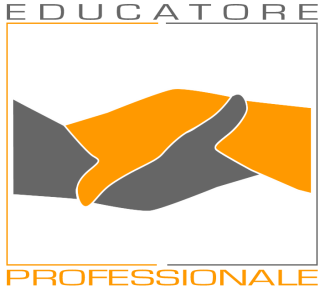 Università degli studi di TorinoCorso di Laurea in Educazione ProfessionaleA.A. 2015-2016Esame di Storia dei Modelli Pedagogici e delle Istituzioni AssistenzialiCALENDARIO DISCUSSIONE E PRESENTAZIONE DELLE RELAZIONIAppello 10/2/2016* scelto dagli studenti.N.Titolo relazione Redatta daGiorno oraSds*Educare nella società dell’iperconsumo tra controllo sociale e libertàGilemi, Fasano, Lovera, Liotino, Gaureri10/02/201510,306Contraddizioni tra sostenibilità e messaggio massmediatico e pubblicitarioDi Vallelunga, Diurno, Frisano, Giuliano, Karles 10/02/201511,0013Crisi dell’autorità ed adolescenzaMingolla, Maffei, Lista, Marinello, Nerva 10/02/201511,308Individui di serie B: i disabili tra rieducazione ed internamentoBarutello Coletto, Dotoli, Garetto, Mignognia, Scardilli10/02/201512,009L’idea di Patria tra mito e realtà. La formazione del cittadino ieri e oggiAragno, Bonzanino, Brocca, Dal Pan, 10/02/201512,3011L’immagine della scuola e dei giovani nella letteratura divulgativa attuale e dei mass mediaAbbate, Alessi, Bircu, Buono, De Carne 10/02/201514,0012L’importanza di autorità e libertà nel lavoro in istituzioneBosia, Bottazzi, Collodel , Cropo , 10/02/201514,3013Crisi dell’autorità e adolescenzaAglì, Andreoli, Bono, Cafasso, Ciavarella, Demara 10/02/201515,0014Autorità e autoritarismo in educazioneBruno, Colangelo, Condorelli, Crescimone, 10/02/201515,3013Crisi dell’autorità ed adolescenzaMarucco, Galluzzo, Ghiazza, Nancy Gotta10/02/201516,004Quale educazione serve pèr creare un modello sostenibileRosaio, Sarà, Semproni Bosio, Sportelli10/02/201516,306Contraddizioni tra sostenibilità e messaggio massmediatico e pubblicitarioFinocchiaro, Ramezzana, Ricci, Robino Padrini, Romito, Santoro10/02/201517,008Individui di serie B: i disabili tra rieducazione ed internamentoFlorio, Pansa, Poor Ahmad, Randone, Trocchio10/02/201517,3011L’immagine della scuola e dei giovani nella letteratura divulgativa attuale e dei mass mediaDe Lorenzo, Perini, Raineri, Vairos10/02/201518,0014Autorità e autoritarismo in educazionePaschetto, Tacchi, Tallone, Testa10/02/201518,30